VECTEURS, DROITES ET PLANS DE L'ESPACEI. Vecteurs de l’espace 	1) Notion de vecteur dans l'espaceDéfinition : Un vecteur de l'espace est défini par une direction de l'espace, un sens et une norme (longueur).Remarque :Les vecteurs de l'espace suivent les mêmes règles de construction qu'en géométrie plane : relation de Chasles, propriétés en rapport avec la colinéarité, …	2) TranslationDéfinition : Soit  un vecteur de l’espace. On appelle translation de vecteur  la transformation qui au point  associe le point , tel que : .Remarque :Les translations gardent les mêmes propriétés qu'en géométrie plane : conservation du parallélisme, de l’orthogonalité, du milieu, …	3) Combinaisons linéaires de vecteurs de l’espaceDéfinition : Soit ,  et  trois vecteurs de l’espace.Tout vecteur de la forme , avec ,  et  réels, est appelé combinaison linéaire des vecteurs ,  et .Méthode : Représenter des combinaisons linéaires de vecteurs donnés Vidéo https://youtu.be/Z83z54pkGqA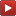 A l’aide du cube ci-contre, représenter les vecteurs ,  et donnés par :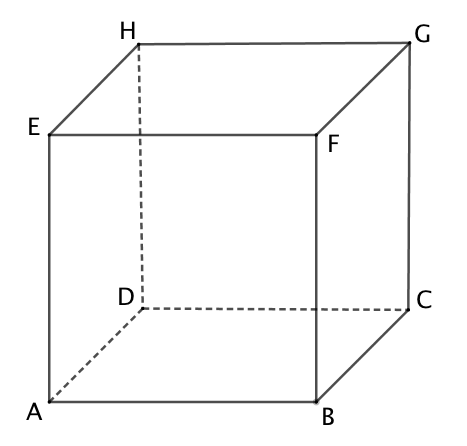 A l’aide du cube, on construit un chemin d’origine A et formé des vecteurs  (soit ) et .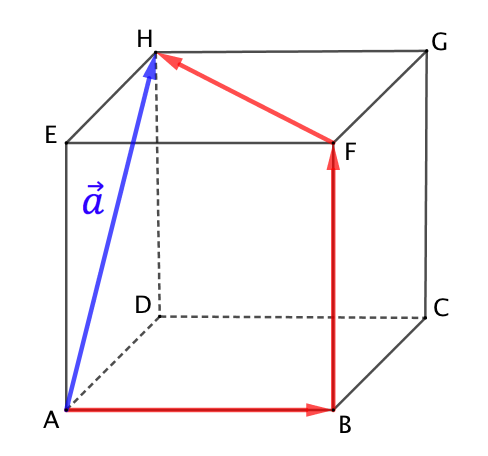 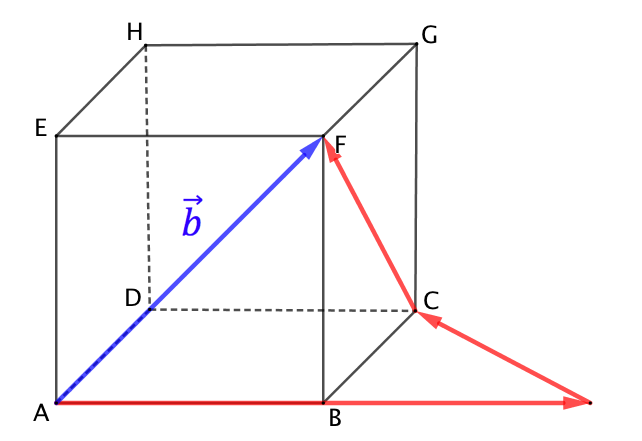 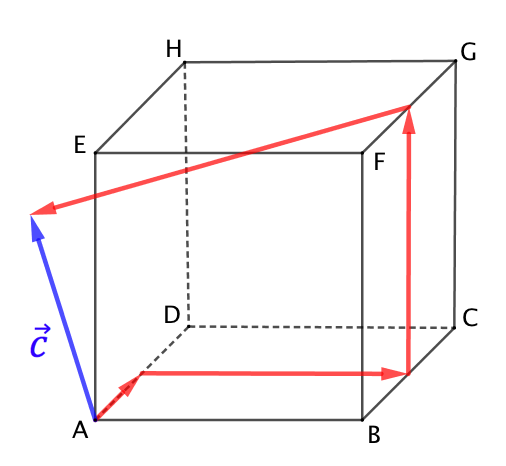 Méthode : Exprimer un vecteur comme combinaisons linéaires de vecteurs Vidéo https://youtu.be/l4FeV0-otP4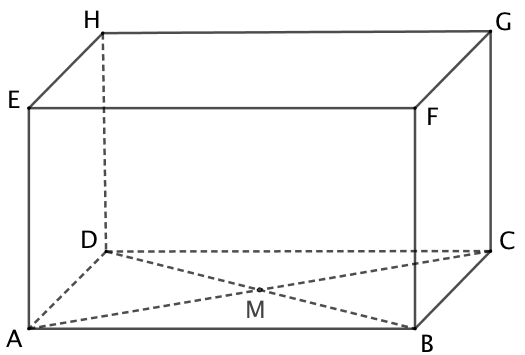 Dans le parallélépipède ci-contre,  est le centre du rectangle .Exprimer les vecteurs   et comme combinaisons linéaires des vecteurs ,  et .On commence par construire un chemin d’origine  et d’extrémité  à l’aide des vecteurs ,  ou  ou des vecteurs qui leurs sont colinéaires.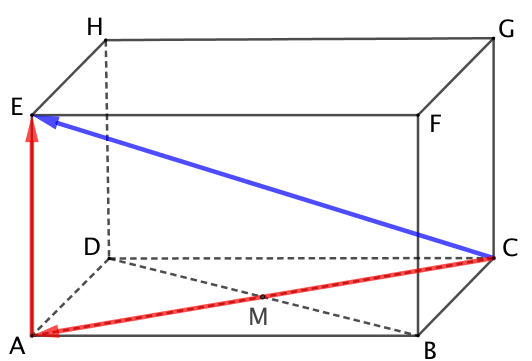 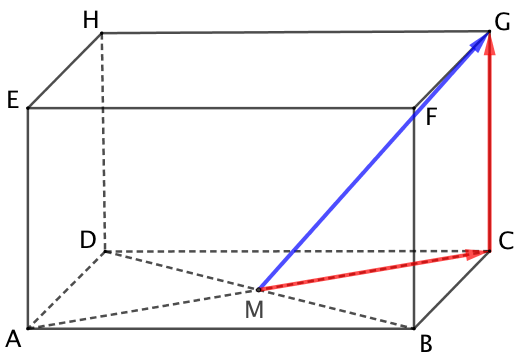 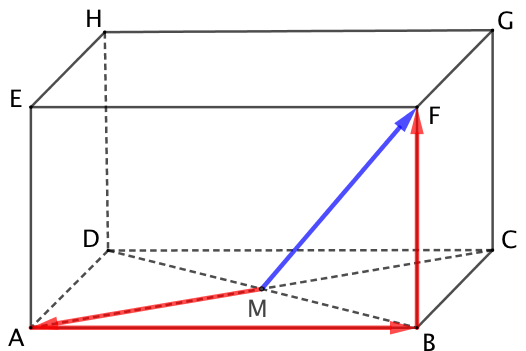 II. Droites de l’espace 	1) Vecteurs colinéairesDéfinition : Deux vecteurs non nuls  et  sont colinéaires signifie qu’ils ont même direction c’est à dire qu’il existe un nombre réel  tel que . 	2) Vecteur directeur d’une droiteDéfinition : On appelle vecteur directeur de d tout vecteur non nul qui possède la même direction que la droite d.Propriété : Soit  un point de l’espace et  un vecteur non nul de l’espace. La droite d passant par  et de vecteur directeur  est l’ensemble des points  tels que les vecteurs  et  sont colinéaires.Propriété : Deux droites de l'espace de vecteurs directeurs respectifs  et  sont parallèles si et seulement si les vecteurs  et  sont colinéaires.III. Plans de l’espace 	1) Direction d’un plan de l’espacePropriétés : Deux vecteurs non nuls et non colinéaires déterminent la direction d’un plan.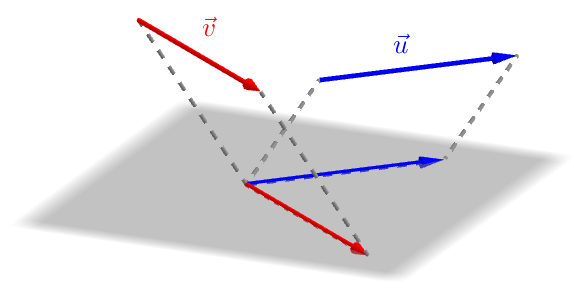 	2) Caractérisation d’un plan de l’espacePropriété : Soit un point  et deux vecteurs de l'espace  et  non colinéaires.L'ensemble des points  de l'espace tels que , avec  et  est le plan passant par  et dirigé par  et .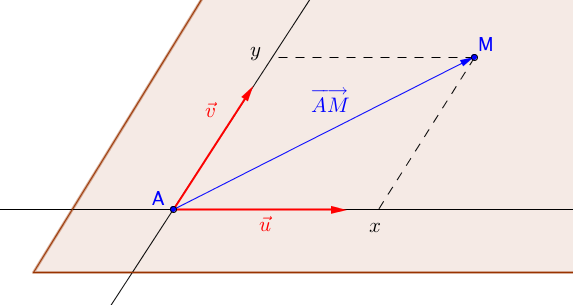 Remarque : Dans ces conditions, le triplet  est un repère du plan.Démonstration :- Soit deux points  et  tel que   et . et  ne sont pas colinéaires donc  est un repère du plan (). Dans ce repère, tout point  de coordonnées  est tel que .- Réciproquement, soit  un point de l'espace tel que .Soit  le point du plan () de coordonnées  dans le repère . Alors  et donc .  et  sont confondus donc  appartient à ().Remarque :Un plan est donc totalement déterminé par un point et deux vecteurs non colinéaires.Propriété : Deux plans déterminés par le même couple de vecteurs non colinéaires sont parallèles.Démonstration :Soit deux plan P et P' de repères respectifs  et .- Si P et P' sont confondus, la démonstration est triviale.- Dans la suite P et P' ne sont pas confondus.Supposons que P et P' possède un point  en commun.Alors dans P, on a : , où  sont les coordonnées de  dans P.Et dans P', on a : , où  sont les coordonnées de  dans P'.Donc  donc  appartient à P.Donc le repère  est un repère de P et donc P et P' sont confondus ce qui est contraire à l'hypothèse de départ.P et P' n'ont aucun point en commun et sont donc parallèles.Conséquence : Pour démontrer que deux plans sont parallèles, il suffit de montrer que deux vecteurs non colinéaires de l’un des plans sont respectivement colinéaires à deux vecteurs non colinéaires de l’autre. Un exemple d’application : Vidéo https://youtu.be/6B1liGkQL8EIV. Positions relatives de droites et de plans de l’espace 1) Positions relatives de deux droitesPropriété : Deux droites de l'espace sont soit coplanaires (dans un même plan) soit non coplanaires.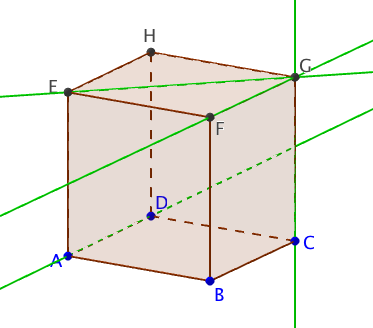 Exemple :ABCDEFGH est un cube.- Les droites (EG) et (FG) appartiennent au même plan (EFG) et sont sécantes en G.- Les droites (AD) et (FG) appartiennent au même plan (ADG) et sont parallèles.- Les droites (AD) et (CG) sont non coplanaires.	2) Positions relatives de deux plansPropriété : Deux plans de l'espace sont soit sécants soit parallèles.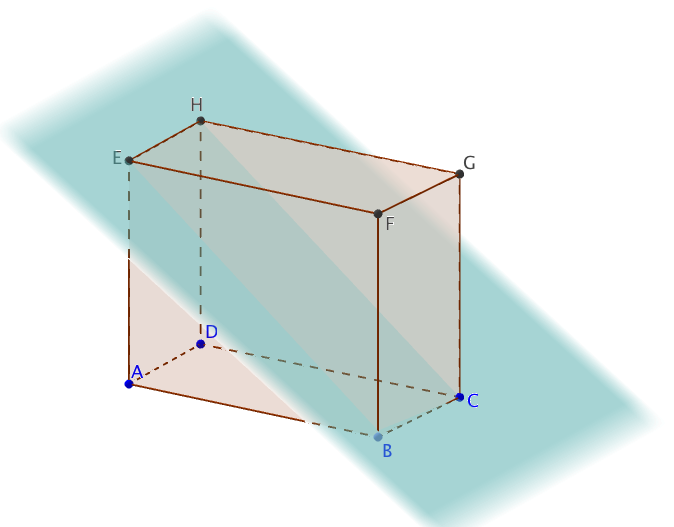 Exemple :ABCDEFGH est un parallélépipède rectangle.- Les plans (BCG) et (BCE) sont sécants suivant la droite (BC).- Les plans (ABC) et (EFG) sont parallèles	3) Positions relatives d'une droite et d'un planPropriété : Une droite et un plan de l'espace sont soit sécants soit parallèles.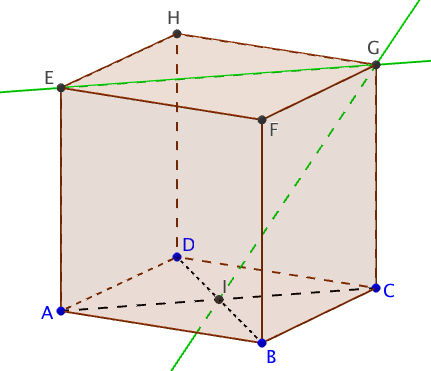 Exemple :ABCDEFGH est un cube.- La droite (GI) et le plan (ABC) sont sécants en I.- La droite (EG) est incluse dans le plan (EFG).- La droite (EG) et le plan (ABC) sont parallèles.V. Parallélisme	1) Parallélisme d'une droite avec un planPropriété : Une droite d est parallèle à un plan P s'il existe une droite d' de P parallèle à d. 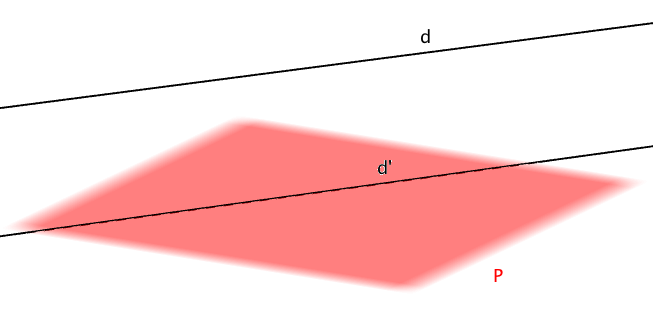 	2) Parallélisme de deux plansPropriété : Si un plan P contient deux droites sécantes d et d' parallèles à un plan P' alors les plans P et P' sont parallèles.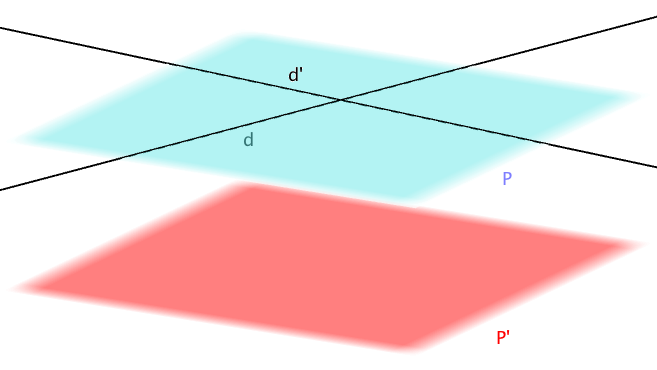 	2) Parallélisme de deux droitesPropriété : Si deux plans sont parallèles alors tout plan sécant à l'un est sécant à l'autre et leurs intersections sont deux droites parallèles.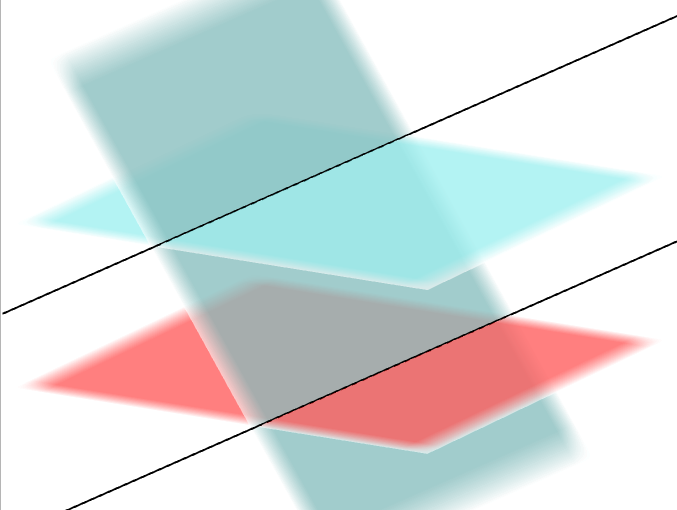 Méthode : Tracer l'intersection de deux plans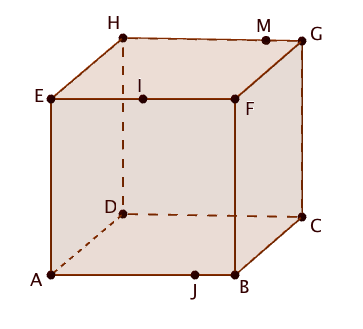  Vidéo https://youtu.be/4y00KbuCpsc Construire l'intersection du plan (IMJ) avec le cube ABCDEFGH.On construit la parallèle à (IJ) passant par M.En effet, les faces ABFE et DCGH sont parallèles donc le plan (IMJ) sécant à la face ABFE coupe la face DCGH en une droite parallèle à (IJ).De même, on trace la parallèle à (IM) passant par J.On obtient les points K et L et ainsi l'intersection cherchée.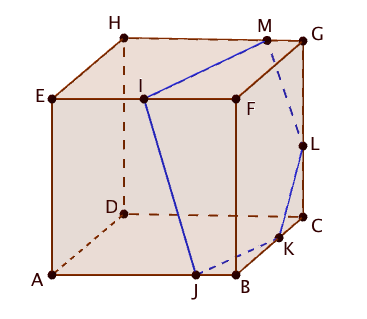 Théorème du toit : P1 et P2 sont deux plans sécants.Si une droite d1 de P1 est parallèle à une droite d2 de P2 alors la droite d'intersection  de P1 et P2 est parallèle à d1 et d2.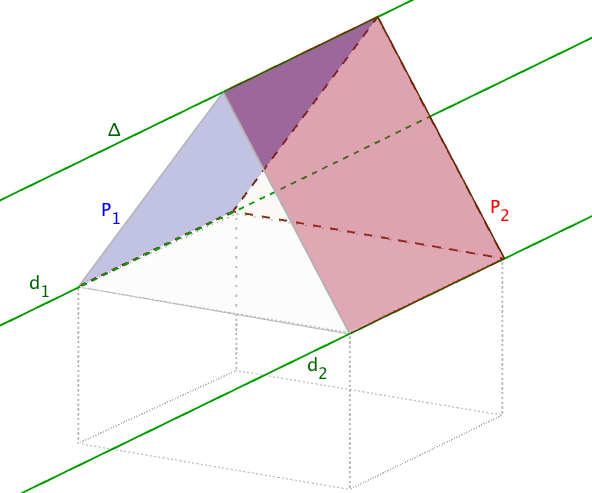 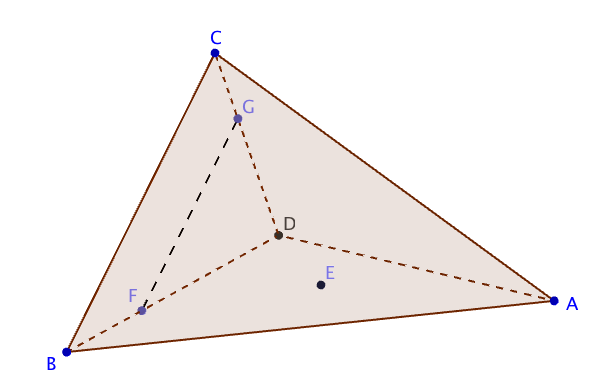 Méthode : Appliquer le théorème du toit Vidéo https://youtu.be/TG-bVLDmAX4 ABCD est une pyramide. Le segment [FG] est parallèle à l'arête [BC].E est un point du plan (ABC).Construire l'intersection du plan (EFG) avec la pyramide.(BC) est une droite du plan (ABC) et (FG) est une droite du plan (EFG).Les droites (FG) et (BC) étant parallèles, on peut appliquer le théorème du toit pour en déduire que les plans (ABC) et (EFG) se coupent suivant une droite d passant par E et parallèle à (FG) et (BC). Cette droite coupe [AC] en H et [AB] en I.Il suffit enfin de tracer le quadrilatère FGHI : intersection du plan (EFG) avec la pyramide.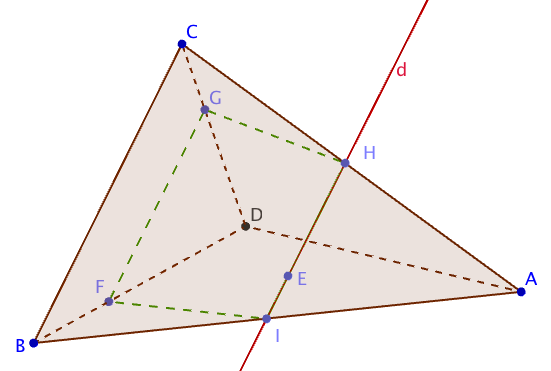 VI. Bases et repères de l’espace 	1) Vecteurs coplanaires et bases de l’espaceDéfinition : Trois vecteurs sont coplanaires s'ils possèdent des représentants appartenant à un même plan. 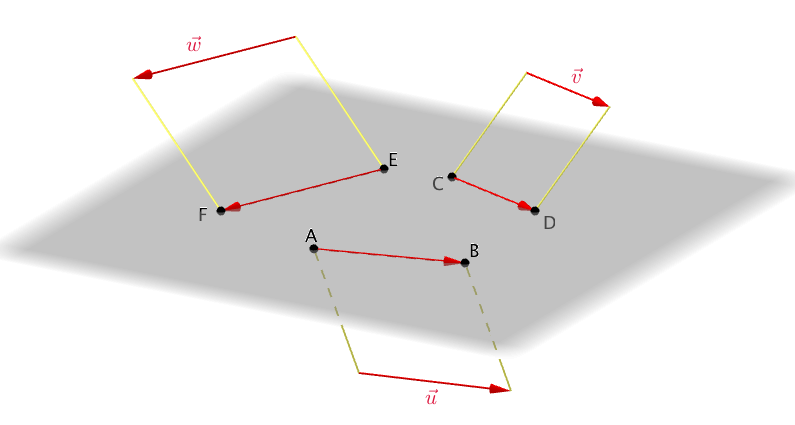 Propriété : Trois vecteurs ,  et  de l’espace sont coplanaires, s’il existe un couple de réels  tel que .Application : Démontrer que 4 points sont coplanaires Vidéo https://youtu.be/9baU60ZNiooPropriété : Soit ,  et  trois vecteurs non coplanaires.Pour tout vecteur , il existe un unique triplet  tel que .Démonstration :- Existence : Soit  un représentant de .Soit P le plan de repère .Si  appartient à P alors  se décompose suivant les vecteurs  et .Supposons que  n'appartient pas à P.Soit d la droite passant par  de vecteur directeur .Comme  n'est pas colinéaire avec  et , la droite d coupe le plan P en un point .On peut écrire . appartient au plan P donc il existe un couple  tel que . est colinéaire avec  donc il existe un réel  tel que .Il existe donc un triplet  tel que .- Unicité : On suppose que l'on ait les deux écritures distinctes : Alors.Supposons que l'une au moins des trois différences n'est pas nulle, par exemple : .Donc  et dans ce cas, les vecteurs ,  et  seraient coplanaires. Ce qui est exclu. Les trois différences ,  et  sont donc nulles.Définition : Soit ,  et  trois vecteurs non coplanaires de l’espace.On appelle base de l'espace le triplet .Méthode : Reconnaitre une base de l’espace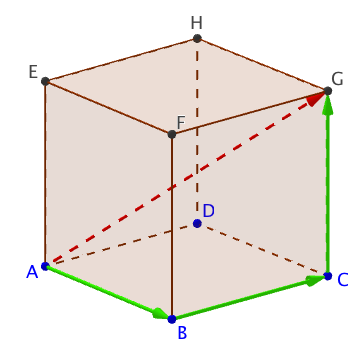  Vidéo https://youtu.be/5a9pE6XQna4ABCDEFGH est un cube. 1) Reconnaître une base de l’espace.2) Décomposer le vecteurs  dans cette base.1) Les vecteurs ,  et  sont non coplanaires donc forment une base de l’espace.2) Le vecteurs  se décompose dans la base en : .Méthode : Démontrer l'alignement par décomposition de vecteurs dans une base Vidéo https://youtu.be/i4jDkJNtzZg  est un cube.Soit le milieu de [] et  le point de [] tel que : 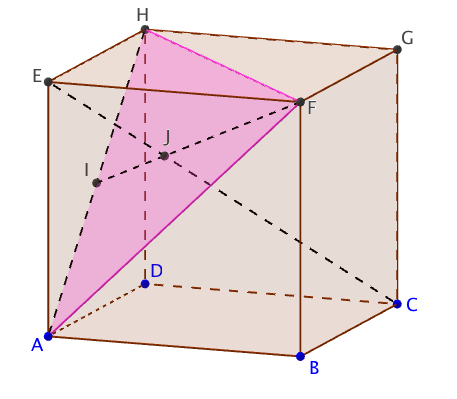 Démontrer que les points ,  et  sont alignés.Pour prouver cet alignement, on va démontrer que les vecteurs  et  sont colinéaires.Les vecteurs ,  et  sont non coplanaires donc il est possible de décomposer les vecteurs  et  dans la base  :Donc :Les vecteurs  et  sont colinéaires et donc les points ,  et  sont alignés.	2) Repère de l'espaceDéfinition : Soit ,  et  trois vecteurs non coplanaires.  est un point de l'espace.On appelle repère de l'espace le quadruplet .Remarques : -  est appelé l'origine du repère.- La décomposition  donne les coordonnées  du point .- De même, la décomposition   donne les coordonnées  du vecteur .Méthode : Lire des coordonnées dans l’espace Vidéo https://youtu.be/PZeBXIhNBAkSoit un parallélépipède .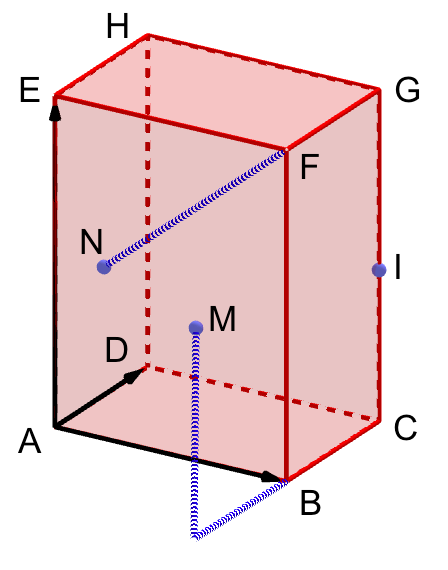  est le milieu de []. et  sont définis par :  et 1) Dans le repère , donner les coordonnées de tous les points de la figure.2) Placer le point 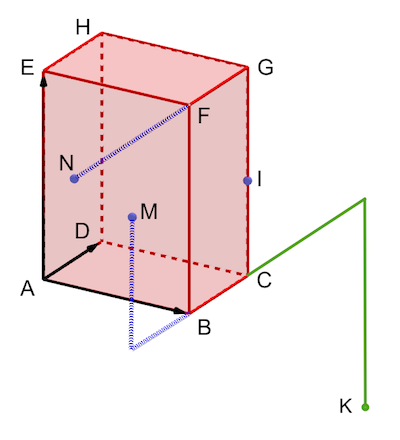 2)VII. Produit scalaire de deux vecteurs	1) DéfinitionSoit  et  deux vecteurs de l'espace. ,  et  trois points tels que  et . Il existe un plan P contenant les points ,  et .Définition : On appelle produit scalaire de l'espace de  et  le produit  égal au produit scalaire  dans le plan P.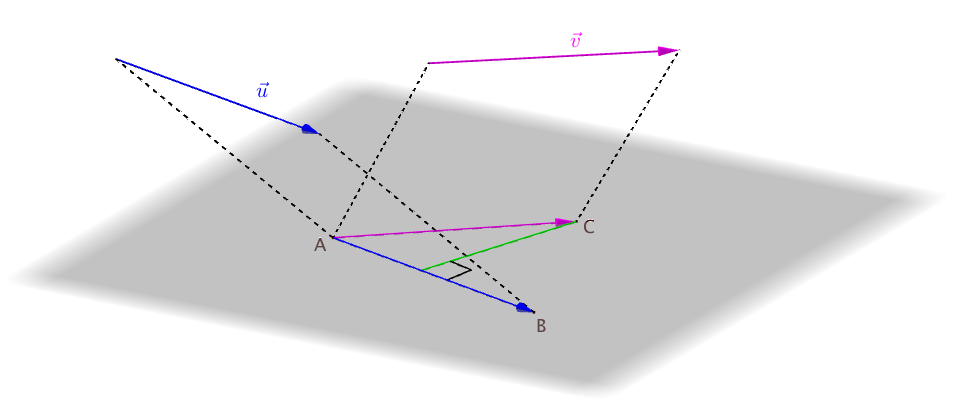 On a ainsi :-  si   ou  est un vecteur nul,- Exemple :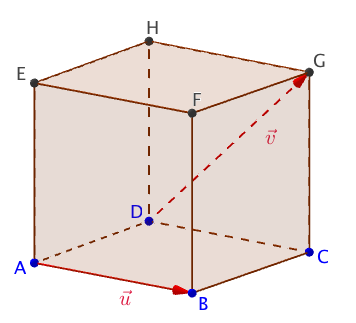  Vidéo https://youtu.be/vp3ICG3rRQk  est un cube d'arête .	2) PropriétésLes propriétés dans le plan sont conservées dans l'espace.Propriétés : Soit , et  trois vecteurs de l'espace.- - Symétrie : - Bilinéarité :  et - Orthogonalité :  et  sont orthogonaux (ou  et )Démonstration :Il existe un plan P tel que les vecteurs  et  admettent des représentants dans P.Dans le plan, les règles de géométrie plane sur les produits scalaires s'appliquent.	3) Identités remarquablesPropriétés : Pour tous vecteurs  et  de l’espace, on a :1)   		2) 			4) Formules de polarisationPropriété : Pour tous vecteurs  et  de l’espace, on a :VIII. Produit scalaire dans un repère orthonormé	1) Base et repère orthonorméDéfinition : Une base  de l’espace est orthonormée si :    - les vecteurs  et  sont deux à deux orthogonaux,    - les vecteurs  et  sont unitaires, soit :,  et  Définition : Un repère  de l’espace est orthonormé, si sa base  est orthonormée.	2) Expression analytique du produit scalairePropriété : Soit  et  deux vecteurs de l'espace muni d'un repère orthonormé . Alors .Et en particulier : .Démonstration :En effet, on a par exemple dans le plan définit par le couple  :,  et On a en particulier : .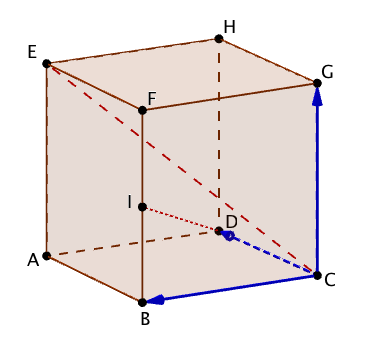 Exemple : Vidéo https://youtu.be/N1IA15sKH-E On considère le repère de l'espace .Alors :   et  soit .Alors : .Les vecteurs  et  ne sont pas orthogonaux.3) Conséquence : Expression de la distance entre deux pointsPropriété : Soit  et  deux points de l’espace. On a :IX. Orthogonalité	1) Orthogonalité de deux droitesDéfinition : Deux droites de l'espace sont orthogonales lorsque leurs parallèles passant par un point quelconque sont perpendiculaires.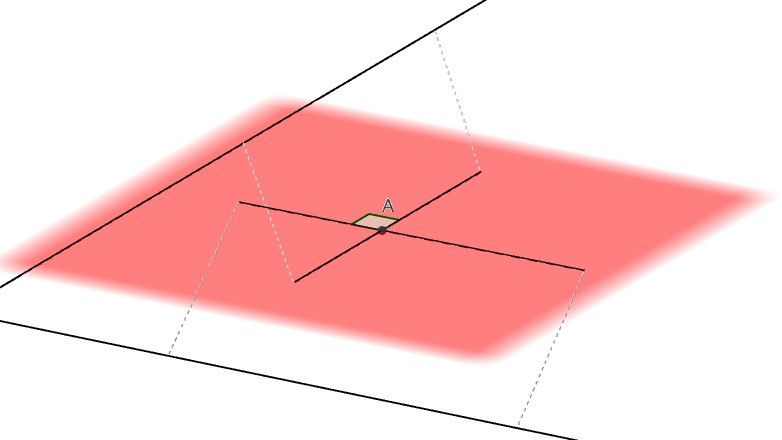 Exemple :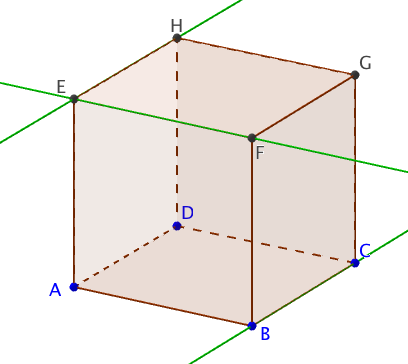 ABCDEFGH est un cube.- Les droites (EH) et (EF) sont perpendiculaires.- Les droites (BC) et (EF) sont orthogonales.Remarques :- Deux droites perpendiculaires sont coplanaires et sécantes.- Deux droites perpendiculaires sont orthogonales. La réciproque n'est pas vraie car deux droites orthogonales ne sont pas nécessairement coplanaires et sécantes.	2) Orthogonalité d'une droite et d'un planPropriété : Une droite d est orthogonale à un plan P si et seulement si elle est orthogonale à deux droites sécantes de P.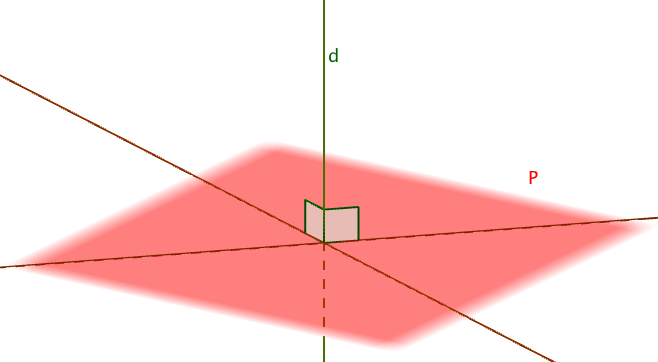 Propriété : Si une droite d est orthogonale à un plan P alors elle est orthogonale à toutes les droites de P.Démonstration :Soit une droite  de vecteur directeur  orthogonale à deux droites sécantes et  de P. Soit   et  des vecteurs directeurs respectifs de  et .Alors  et  sont non colinéaires et orthogonaux au vecteur .		Soit une droite quelconque  de P de vecteur directeur.Démontrons que  est orthogonale à . peut se décomposer en fonction de  et  qui constituent une base de P (car non colinéaires).Il existe donc deux réels x et y tels que .Donc , car  est orthogonal avec  et Donc  est orthogonal au vecteur .Et donc  est orthogonale à .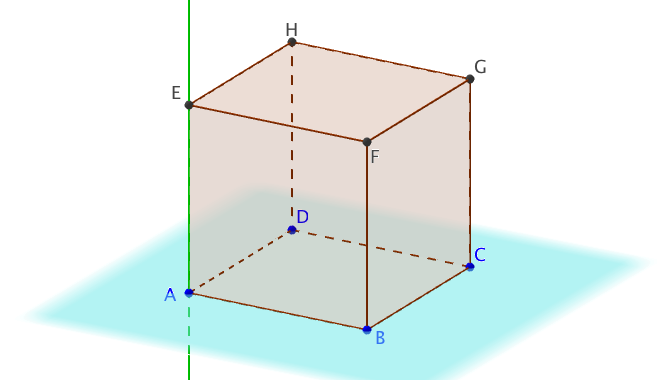 Exemple :ABCDEFGH est un cube.(AE) est perpendiculaire aux droites (AD) et (AB). (AB) et (AD) sont sécantes et définissent le plan (ABC).Donc (AE) est orthogonal au plan (ABC).Méthode : Démontrer que des droites sont orthogonales Vidéo https://youtu.be/qKWghhaQJUs 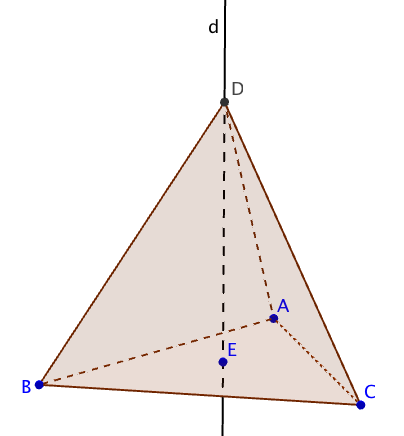 ABC est un triangle équilatéral. E est le point d'intersection de ses médianes.La droite d passant par E est orthogonale au plan (ABC).La pyramide ABCD est telle que D soit un point de la droite d.Démontrer que les droites (BD) et (AC) sont orthogonales.La droite d est orthogonale au plan (ABC).Comme la droite (AC) appartient au plan (ABC), la droite (AC) est orthogonale à la droite d.Par ailleurs, la droite (AC) est perpendiculaire à la droite (BE) car dans un triangle équilatéral, les médianes et les hauteurs sont confondues.Ainsi, (AC) est orthogonale à deux droites sécantes du plan (BED) : (BE) et d. Donc (AC) est orthogonale au plan (BED).La droite (BD) appartient au plan (BED) donc la droite (AC) est orthogonale à la droite (BD).Méthode : Utiliser le produit scalaire pour démontrer une orthogonalité  Vidéo https://youtu.be/8Obh6cIZeEw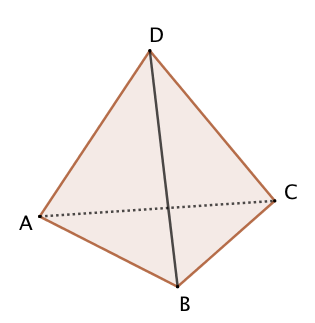 Soit un tétraèdre régulier  d’arêtes de longueur .Démontrer que les arêtes [] et [] sont orthogonales.On va prouver que .Dans le triangle équilatéral ABD, on a : On démontre de même dans le triangle équilatéral ADC que :Ainsi :    Les vecteurs  et  sont donc orthogonaux.Les arêtes [] et [] sont orthogonalesRemarque : Dans un tétraèdre régulier, deux arêtes quelconques opposés sont orthogonales.X. Vecteur normal à un plan	1) Définition et propriétésDéfinition : Un vecteur non nul  de l'espace est normal à un plan P lorsqu'il est orthogonal à tout vecteur admettant un représentant dans P.Propriété : - Soit un point  et un vecteur  non nul de l’espace. L’ensemble des points  tels que  est un plan de l’espace.- Réciproquement, soit P un plan de l’espace. Pour tout point  de P et tout vecteur normal  de P, P est l’ensemble des points tels que .Théorème : Un vecteur non nul  de l'espace est normal à un plan P, s'il est orthogonal à deux vecteurs non colinéaires de P.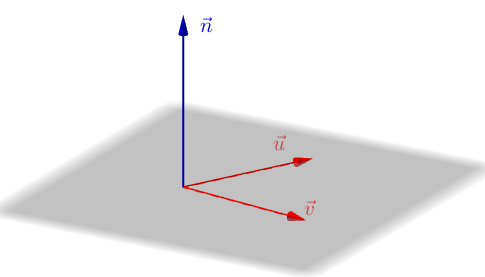 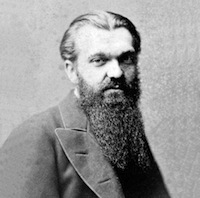 Au XIXe siècle, le vecteur normal , appelé produit vectoriel, est noté ⋀.Le produit vectoriel a été inventé par un mathématicien allemand, Hermann Günther Grassmann (1809 ; 1877).Méthode : Déterminer si un vecteur est normal à un plan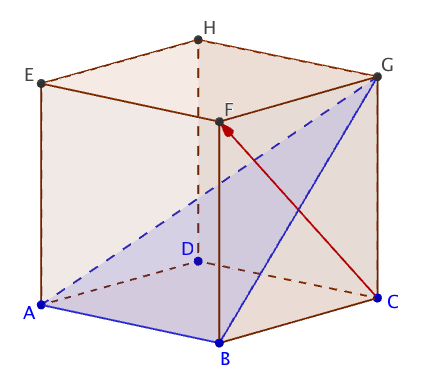  Vidéo https://youtu.be/aAnz_cP72Q4  est un cube.Démontrer que le vecteur  est normal au plan ().On considère le repère .Dans ce repère : ,,,,.On a ainsi :,  et , donc :Donc  est orthogonal à deux vecteurs non colinéaires de (), il est donc normal à ().Méthode : Déterminer un vecteur normal à un plan Vidéo https://youtu.be/IDBEI6thBPU Dans un repère orthonormé, soit ,  et . Déterminer un vecteur normal au plan ().On a :  et .Soit un vecteur  orthogonal au plan (). Il est tel que : soit Prenons par exemple,  (arbitrairement choisi) alors  et .Le vecteur  est donc normal au plan ().Remarque : La solution n’est pas unique. Tout vecteur colinéaire à  est solution.XI. Projection orthogonale	1) Projection orthogonale d’un point sur une droiteDéfinition : Soit un point A et une droite d de l’espace.La projection orthogonale de A sur d est le point H appartenant à d tel que la droite (AH) soit perpendiculaire à la droite d.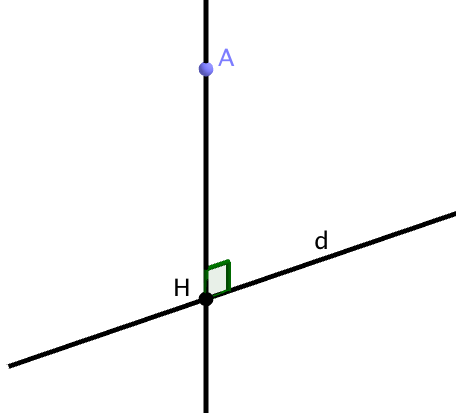 	2) Projection orthogonale d’un point sur un planDéfinition : Soit un point A et un plan P de l’espace.La projection orthogonale de A sur P est le point H appartenant à P tel que la droite (AH) soit orthogonale au plan P.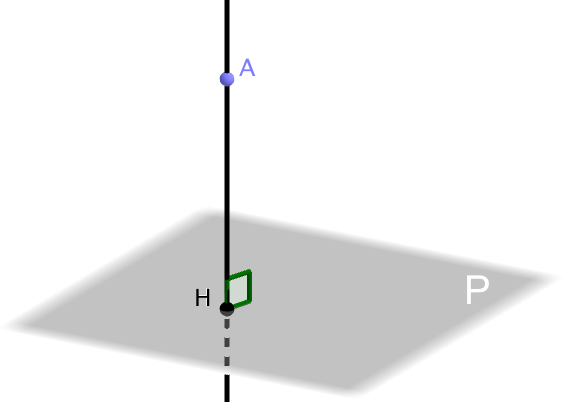 Propriété : Le projeté orthogonal d’un point M sur un plan P est le point de P le plus proche de M. Démonstration :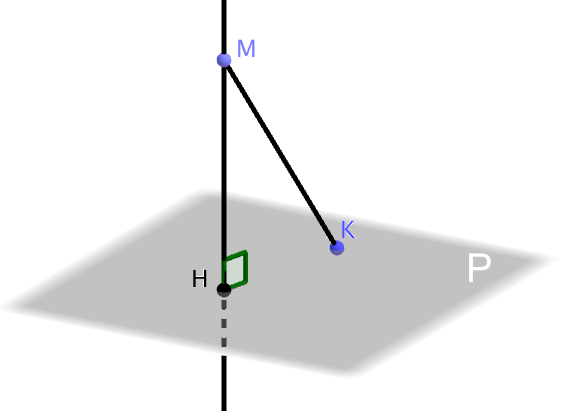  Vidéo https://youtu.be/c7mxA0TbVFUSoit  le projeté orthogonal du point  sur le plan P.Supposons qu’il existe un point  du plan P plus proche de  que l’est le point . car est le point de la droite le plus proche de .Donc .Or, () est orthogonale à P, donc () est orthogonale à toute droite de P. En particulier, () est perpendiculaire à ().Le triangle  est donc rectangle en . D’après l’égalité de Pythagore, on a : Donc .Donc . Ce qui est impossible sauf dans le cas où le point est le point .On en déduit que  est le point du plan le plus proche du point .Méthode : Utiliser la projection orthogonale pour déterminer la distance d’un point à un plan Vidéo https://youtu.be/1b9FtX4sCmQOn considère un cube .Calculer la distance du point  au plan .Soit  le projeté orthogonal du point  sur le plan .La distance du point  au plan  est égale à la longueur .On considère le repère orthonormé .On cherche à déterminer les coordonnées  du point . Dans ce repère, on a :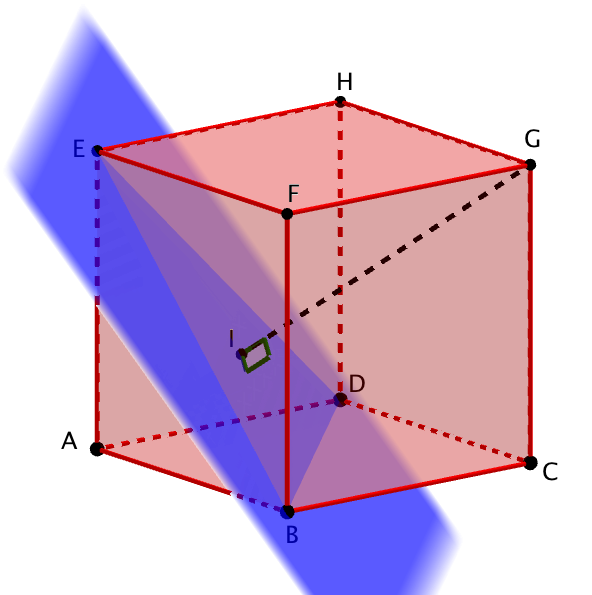 On a alors : ,   ,   ,   Or, () est orthogonale au plan  donc le vecteur  est orthogonal aux vecteurs  et . Soit :On a ainsi : De plus,  est orthogonal au vecteur , soit : car Donc  car  sinon  et  sont confondus, ce qui est impossible.Soit :  On en déduit les coordonnées de  : .Et ainsi :XII. Représentation paramétrique d'une droitePropriété : L'espace est muni d'un repère .Soit une droite d passant par un point  et de vecteur directeur .On a :  Il existe un réel  tel que Remarque :Ce système s'appelle une représentation paramétrique de la droite d.Démonstration :  et  sont colinéairesIl existe un réel  tel que Méthode : Utiliser la représentation paramétrique d'une droite Vidéo https://youtu.be/smCUbzJs9xo L'espace est muni d'un repère .Soit les points  et .Déterminer les coordonnées du point d'intersection de la droite () avec le plan de repère .- On commence par déterminer une représentation paramétrique de la droite () :Un vecteur directeur de () est , soit .Une représentation paramétrique de () est : , .- Soit  le point d'intersection de la droite () avec le plan de repère .Alors  car  appartient au plan de repère .Donc  soit  .Et donc : Le point  a donc pour coordonnées .XIII. Équation cartésienne d'un planThéorème : L'espace est muni d'un repère orthonormé .Un plan P de vecteur normal  non nul admet une équation cartésienne de la forme , avec .Réciproquement, si ,  et  sont non tous nuls, l'ensemble des points  tels que , avec , est un plan.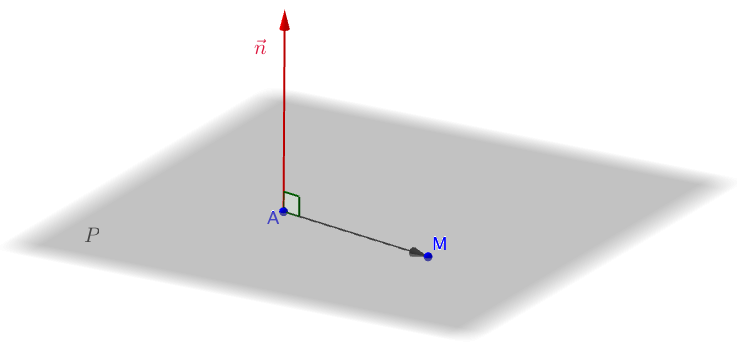 Démonstration :- Soit un point  de .  et  sont orthogonaux	        . avec - Réciproquement, supposons par exemple que  (,  et  sont non tous nuls).On note E l'ensemble des points  vérifiant l'équation Alors le point  vérifie l'équation . Et donc E.Soit un vecteur . Pour tout point , on a : ..E est donc l'ensemble des points   tels que ..Donc l'ensemble E est le plan passant par  et de vecteur normal .Exemple :Le plan d'équation cartésienne  a pour vecteur normal Méthode : Déterminer une équation cartésienne de plan Vidéo https://youtu.be/s4xqI6IPQBY Dans un repère orthonormé, déterminer une équation cartésienne du plan P passant par le point  et de vecteur normal . - Une équation cartésienne de P est de la forme .- Le point  appartient à P donc ses coordonnées vérifient l'équation :  donc .Une équation cartésienne de P est donc : .XIV. Positions relatives d’une droite et d’un plan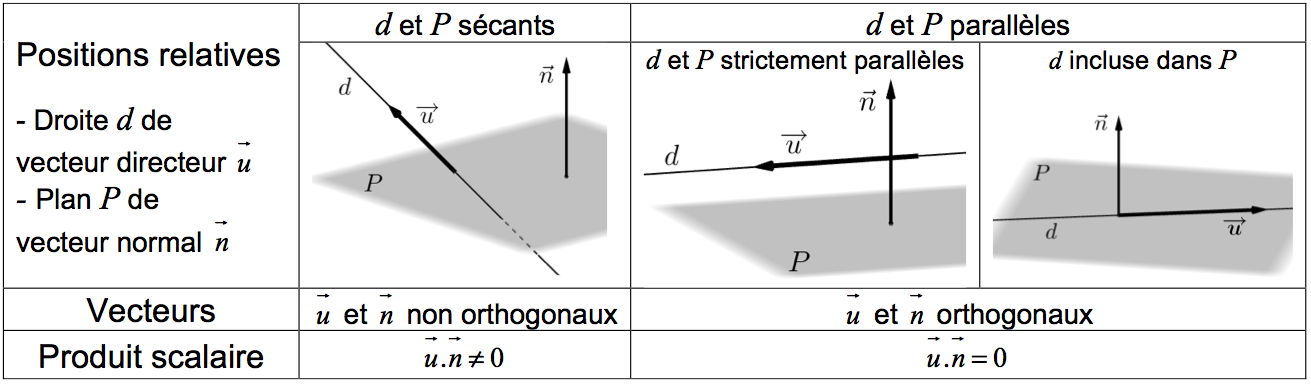 Méthode : Déterminer l'intersection d'une droite et d'un plan Vidéo https://youtu.be/BYBMauyizhE Dans un repère orthonormé, le plan P a pour équation .Soit  et.1) Démontrer que la droite () et le plan P sont sécants.2) Déterminer leur point d'intersection.1) Un vecteur normal de P est .() et P sont sécants si  et  ne sont pas orthogonaux.On a : .Comme : , on conclut que () et le plan P ne sont pas parallèles et donc sont sécants.2) Une représentation paramétrique de la droite () est :, .Le point , intersection de () et de P, vérifie donc le système suivant :On a donc :   soit  D’où : Ainsi la droite () et le plan P sont sécants en .Méthode : Déterminer les coordonnées du projeté́ orthogonal d’un point sur une droite  Vidéo https://youtu.be/RoacrySlUAUDans un repère orthonormé, on donne les points ,   et .Déterminer les coordonnées du projeté orthogonal du point  sur la droite ().On appelle  le projeté orthogonal du point  sur la droite ().On a : Une représentation paramétrique de () est :, .Le point  appartient à la droite () donc ses coordonnées vérifient les équations du système paramétrique de ().On a ainsi :  et donc Or,  et  sont othogonaux, donc :.Le point , projeté orthogonal du point  sur la droite (), a donc pour coordonnées :Méthode : Déterminer l'intersection de deux plans  Vidéo https://youtu.be/4dkZ0OQQwaQ Dans un repère orthonormé, les plans P et P' ont pour équations respectives :  et .1) Démontrer que les plans P et P' sont sécants.2) Déterminer une représentation paramétrique de leur droite d'intersection d.1) P et P' sont sécants si leurs vecteurs normaux ne sont pas colinéaires.Un vecteur normal de P est  et un vecteur normal de P' est .Les coordonnées des deux vecteurs ne sont pas proportionnelles donc les vecteurs ne sont pas colinéaires.2) Le point  de d, intersection de P et de P', vérifie donc le système suivant :On choisit par exemple  comme paramètre et on pose . On a alors :Ce dernier système est une représentation paramétrique de d, avec .Propriété : Deux plans sont perpendiculaires lorsqu'un vecteur normal de l'un est orthogonal à un vecteur normal de l'autre.- Admis -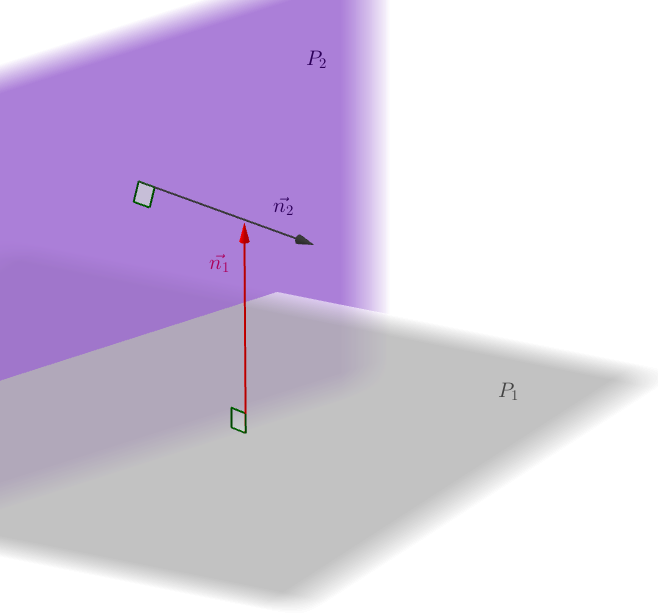 Méthode : Démontrer que deux plans sont perpendiculaires Vidéo https://youtu.be/okvo1SUtHUc Dans un repère orthonormé, les plans P et P' ont pour équations respectives :   et .Démontrer que les plans P et P' sont perpendiculaires.Les plans P et P' sont perpendiculaires si et seulement si un vecteur normal de l'un est orthogonal à un vecteur normal de l'autre.Un vecteur normal de P est  et un vecteur normal de P' est .Les vecteurs  et  sont orthogonaux donc les plans P et P' sont perpendiculaires.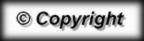 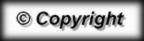 d1 et d2 sont coplanairesd1 et d2 sont coplanairesd1 et d2 sont sécantes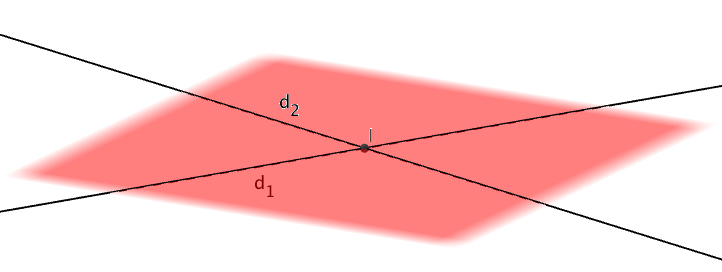 d1 et d2 sont parallèles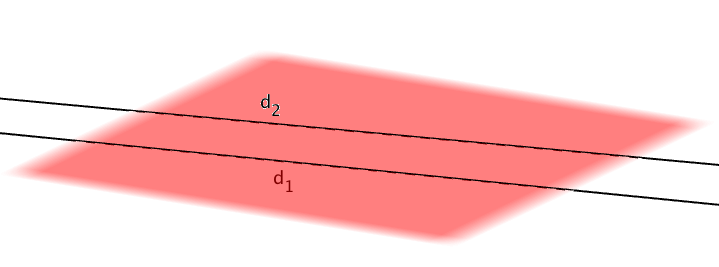 d1 et d2 sont strictement parallèlesd1 et d2 sont parallèles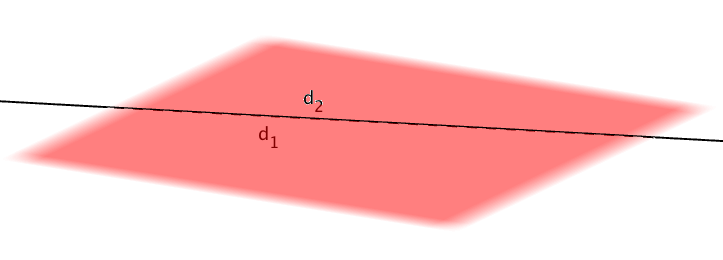 d1 et d2 sont confondusd1 et d2 sont non coplanaires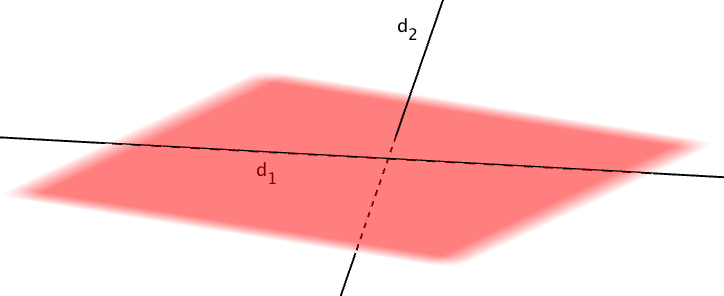 P1 et P2 sont sécants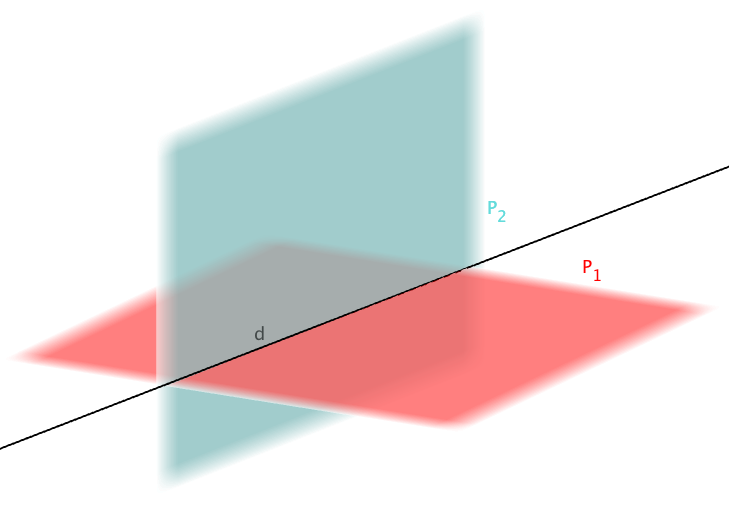 P1 et P2 sont sécants suivant la droite dP1 et P2 sont parallèles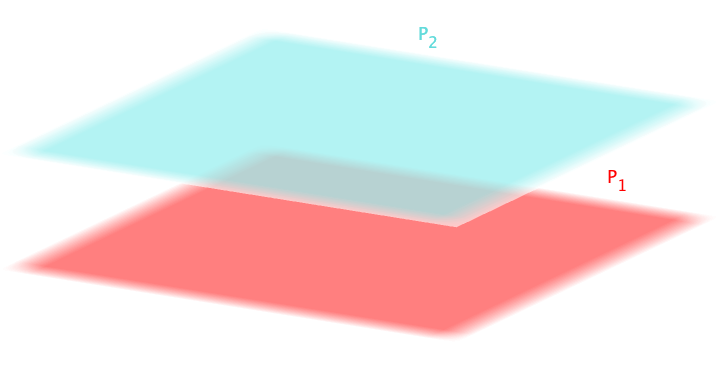 P1 et P2 sont strictement parallèles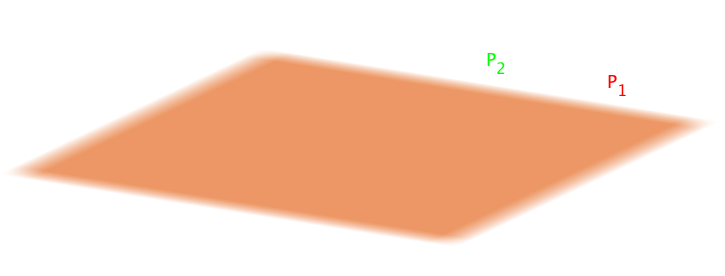 P1 et P2 sont confondusd et P sont sécants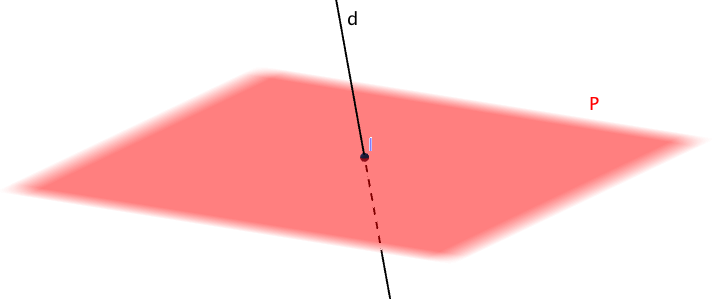 d et P sont sécants en un point Id et P sont parallèles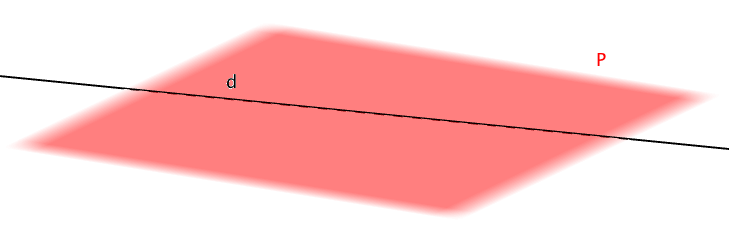 d est incluse dans P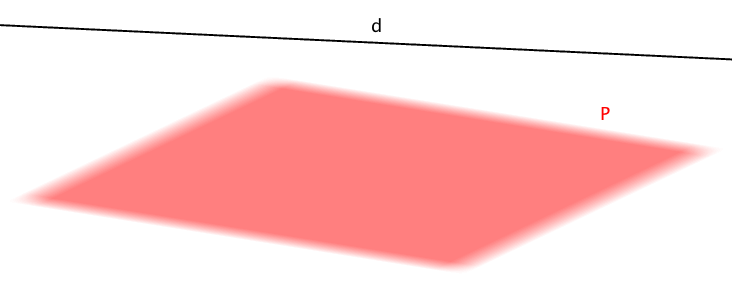 d et P sont strictement parallèles